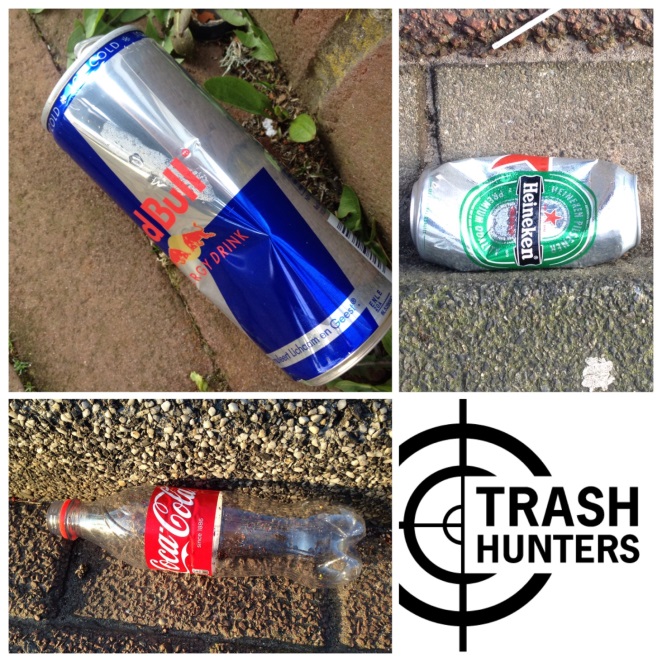 1. HUNT Jaag op rondzwervende drankverpakkingen.TIP: zet de locatiegegevens van je telefoon aan, zo kunnen we zien waar een foto gemaakt is.2. IDENTIFYRicht je op de BIG 5 van de drankverpakkingen:Grote plastic flessenKleine plastic flessenBlikjesDrinkpakjes Pouches (zoals Breakers) 3. SHOOTSchiet je vondst met de camera van je telefoon.TIP: maak per stuk afval één duidelijke foto. 4. CLAIM KILLRuim het afval op en stuur je foto’s door naar trashhunters@plasticsoupfoundation.org. (Dit kan makkelijk met de WeTransfer-app) Website: www.trashhunters.org